SFA-1G格雷码适配器                                      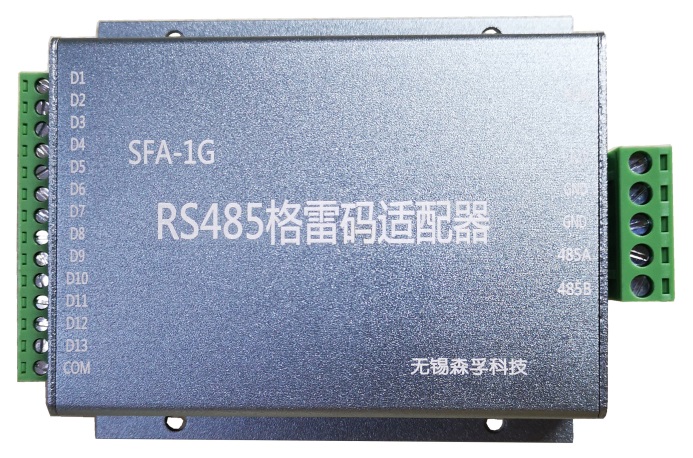 非标准并行信号转换成 RS-485 标准接口串行信号。                易于组建和扩充485 网络。传输距离可达到 1200 米。TVS 抗雷设计。支持WHF、WFY 、JH等多种水位计、闸位计。抗干扰能力强，提高信号传输的可靠性，简化现场布线。                                                                  产品尺寸：外形尺寸：L=80mm  W=23.8mm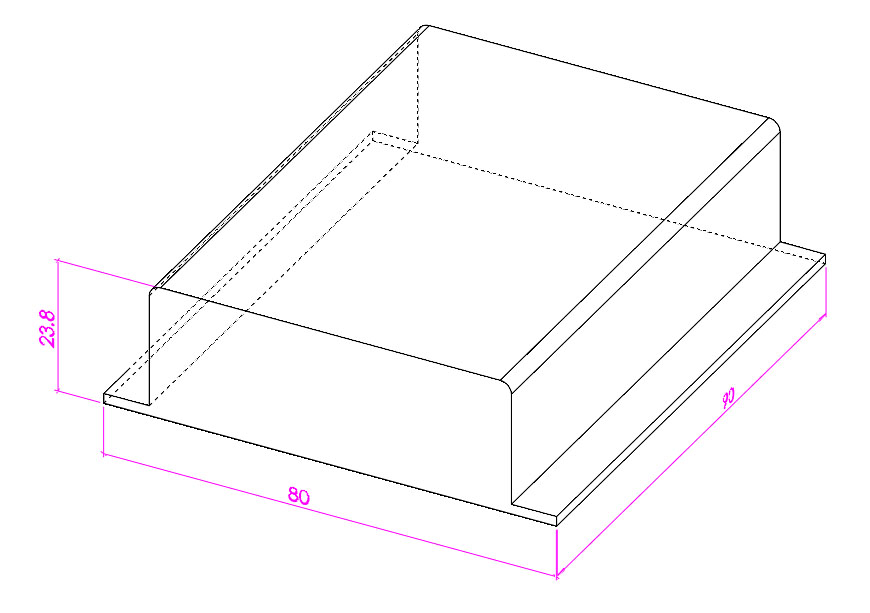            H=90mm安装方式：壁挂式电气连接：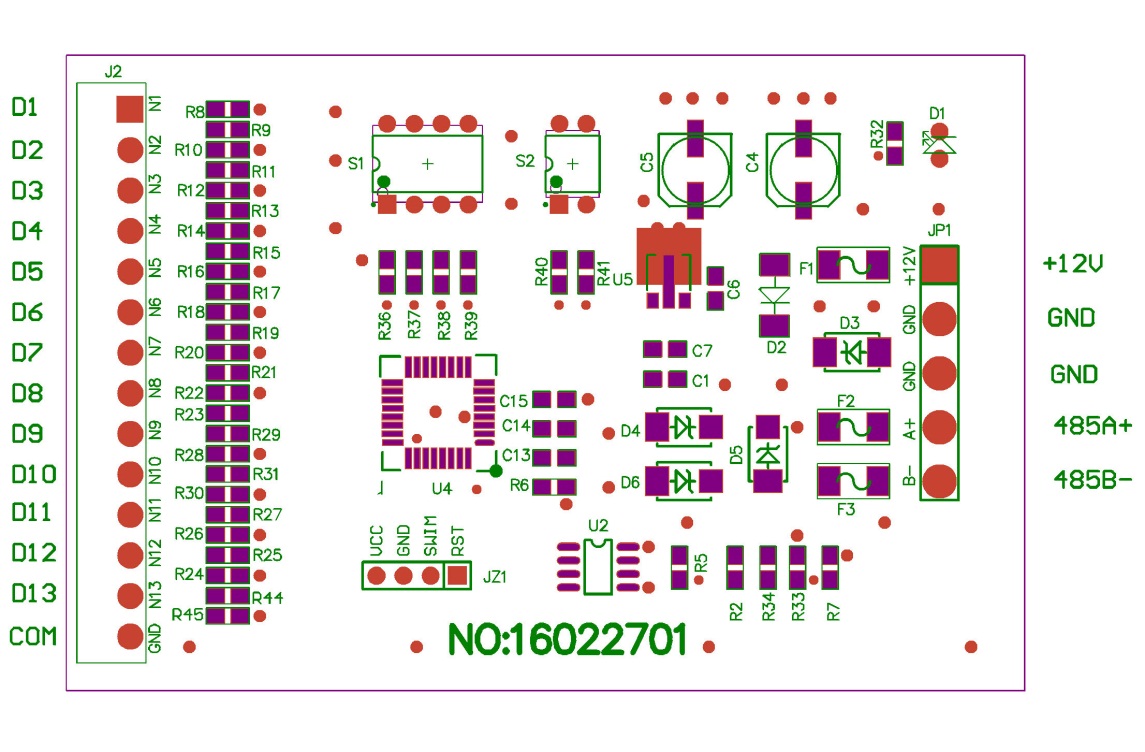 系统拓扑方案：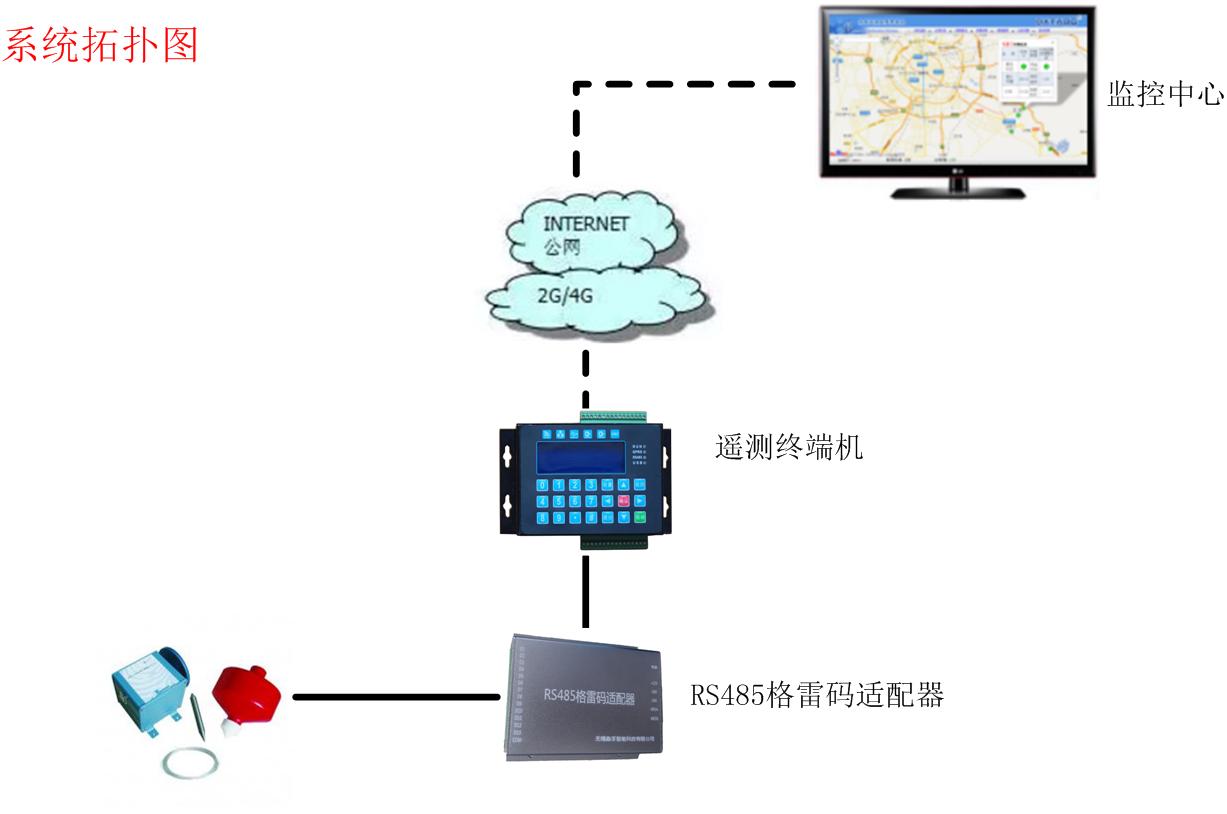 技术参数：RS485格雷码适配器RS485格雷码适配器信号输入格雷码并行信号串口1路RS485通信方式RS485设参方式拨码开关传输协议标准MODBUS协议、客制化工作方式主从应答防雷保护TVS工作电流< 2mA @ 12V传输距离≤1.2 Km串口波特率1200、2400、4800、9600（Bit/S）节点数量（MAX）32供电电源DC 8-15V防护等级IP30工作环境温度：-30 ～ +70℃；湿度：≤ 85%（无凝结）